«Первые ласточки»В марте месяце 2016года учащиеся нашей школы сдавали  нормативы  ГТО. Чтобы получить золотой знак отличия нужно было выполнить на «золото» 8 испытаний, 4 обязательных и 4 по выбору.  Обязательные нормативы: наклон вперед из положения стоя с прямыми ногами на гимнастической скамье, подтягивание из виса на высокой перекладине –юноши, сгибание и разгибание рук в упоре лежа на полу – девушки, короткая дистанцию бег на 100 метров и бег на выносливость 2000 метров.  Испытания по выбору: прыжок в длину с места толчком двумя ногами, поднимание туловища из положения лежа на спине, стрельба из пневматической винтовки, плавание, бег на лыжах 3 км – девушки и 5 км. – юноши.  Со всеми испытаниями на золотой знак отличия справились следующие учащиеся: Иманаев Руслан, Новоселов Данила, Кобелев Илья, Бычихина Наталья, Урбель Анастасия, Мироненко Анастасия и Кудряшова Кристина. Молодцы!!! 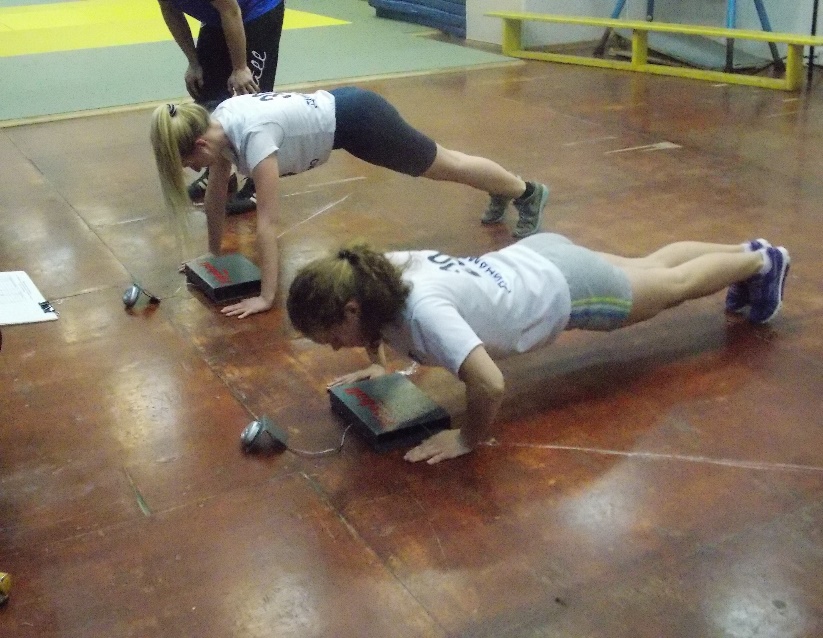 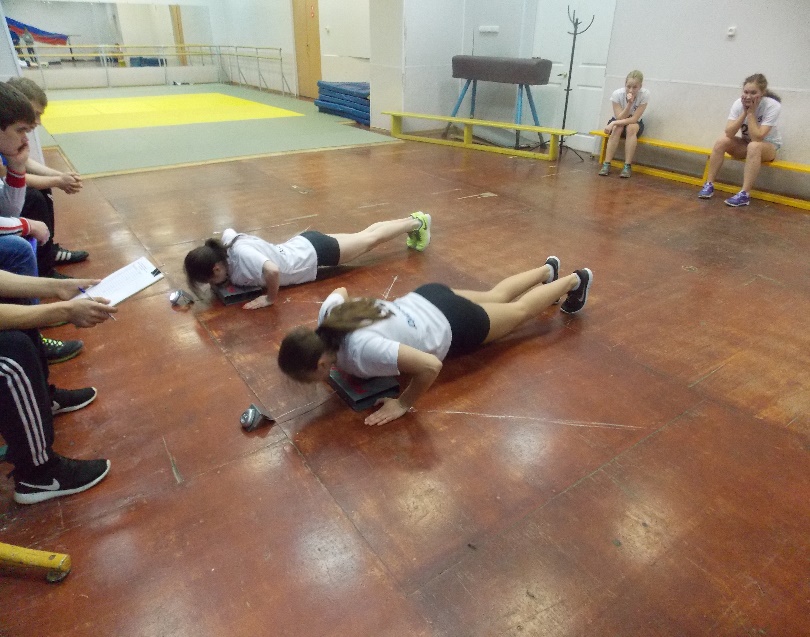 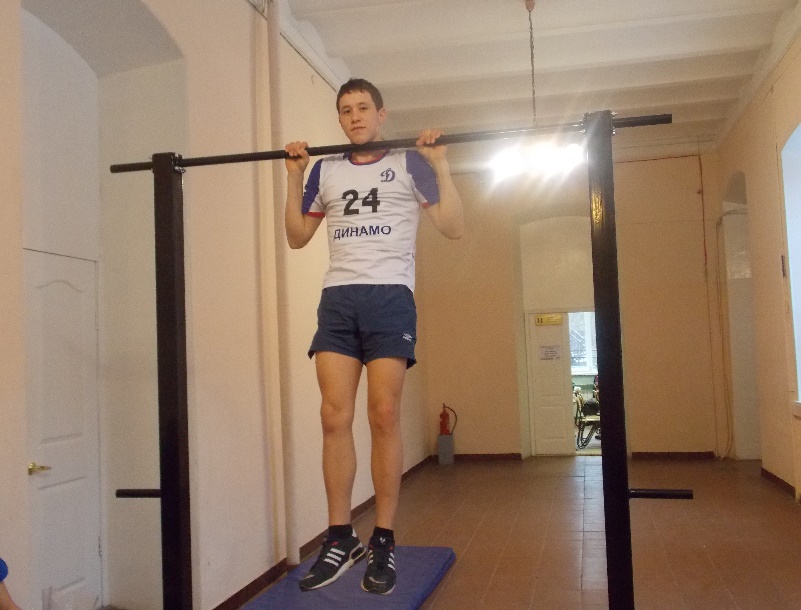 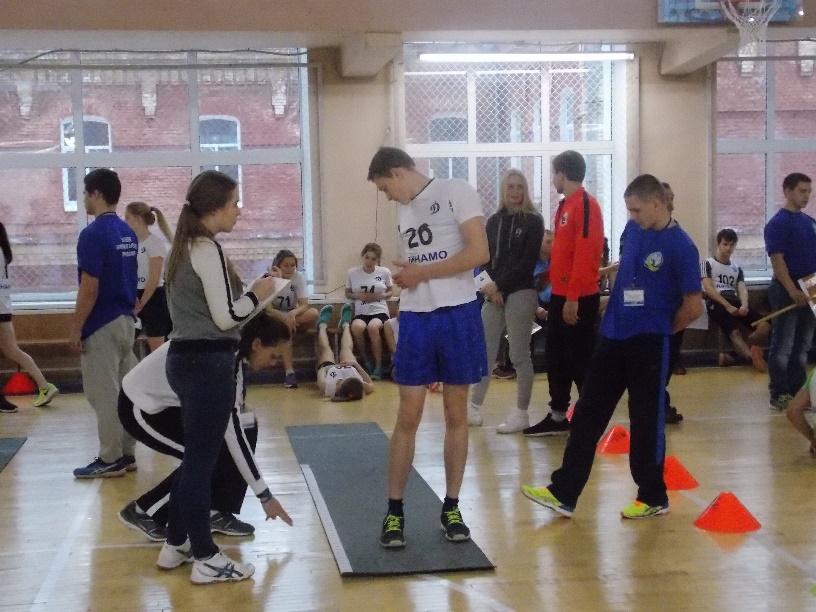 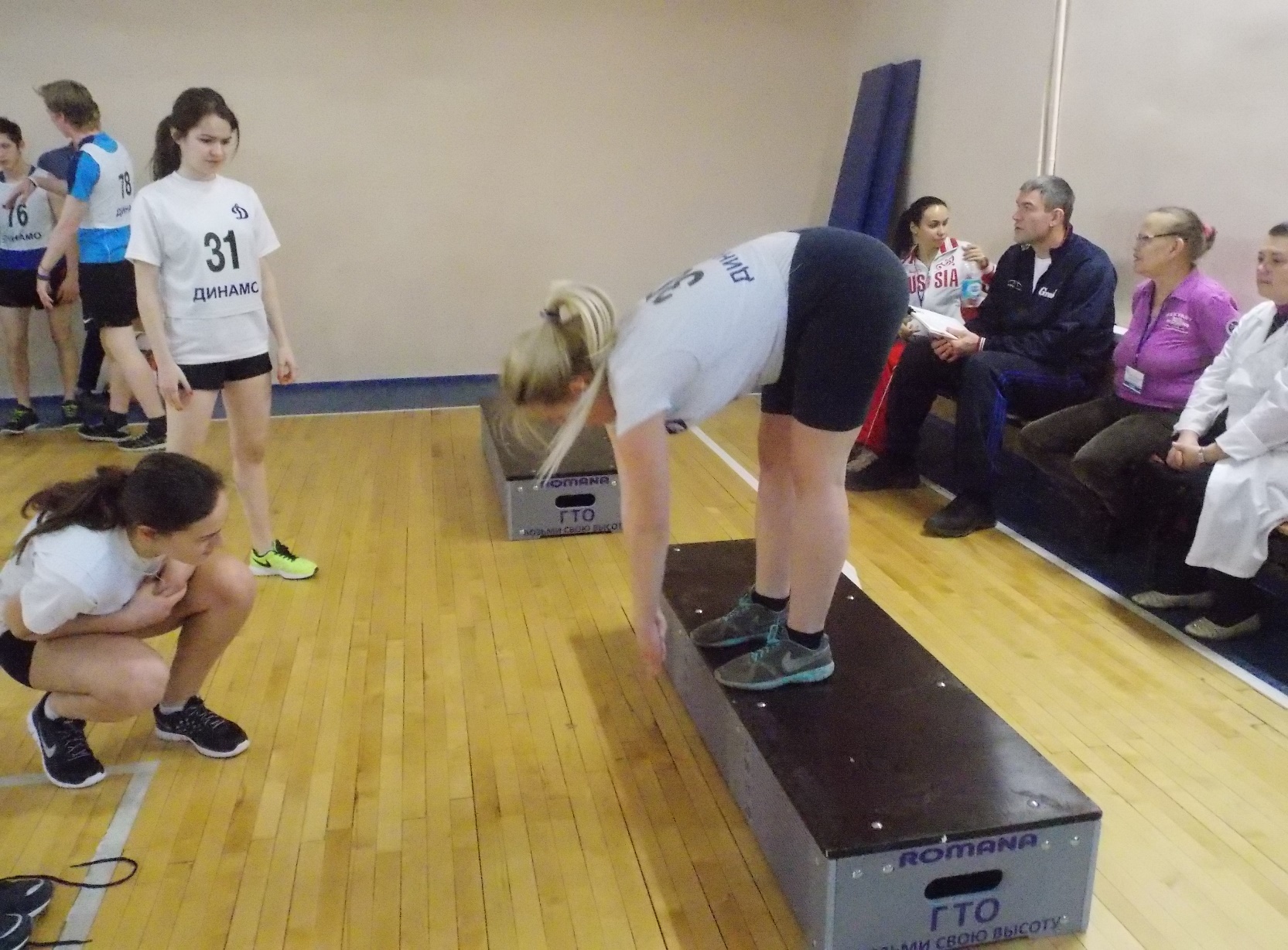 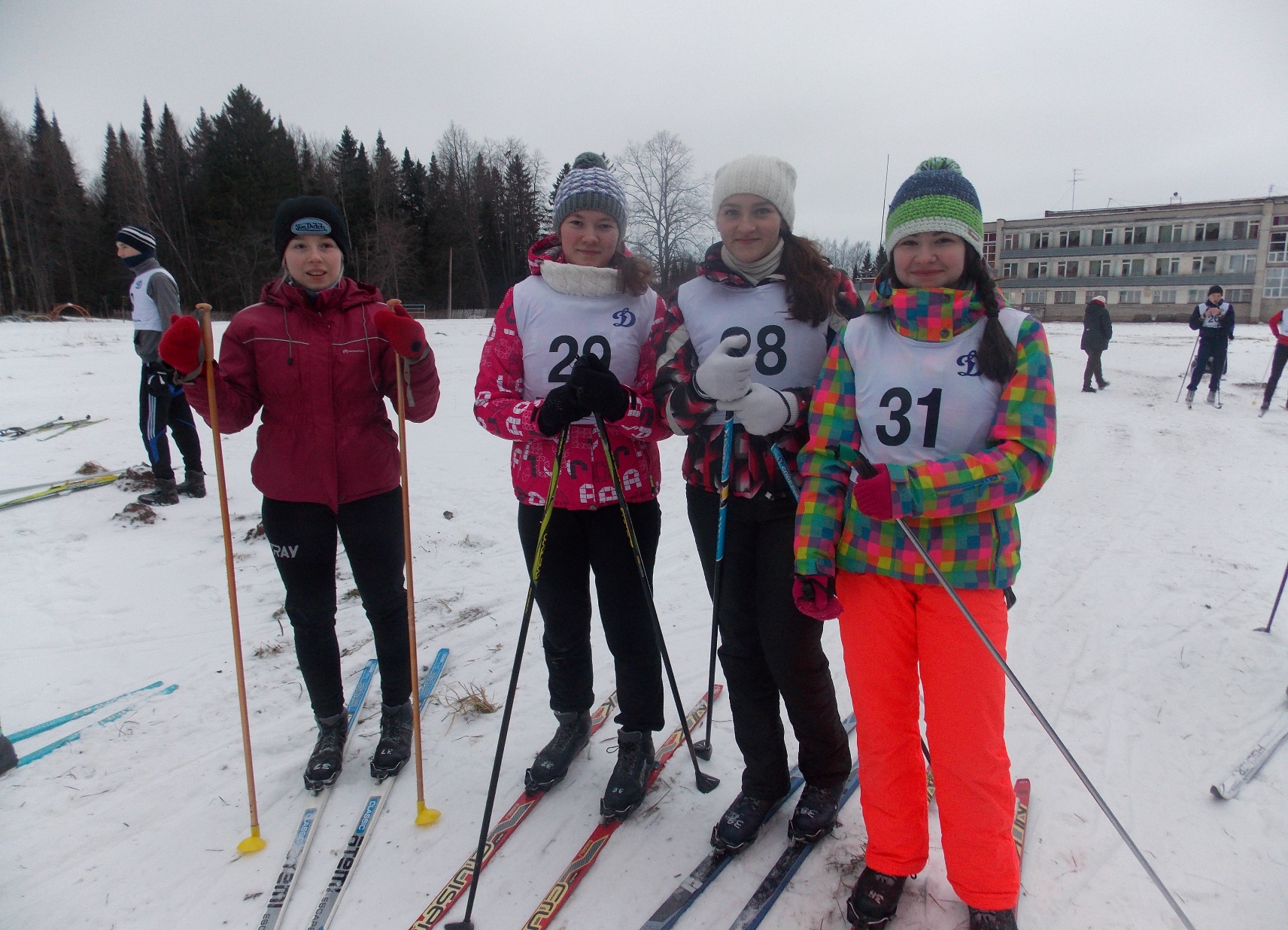 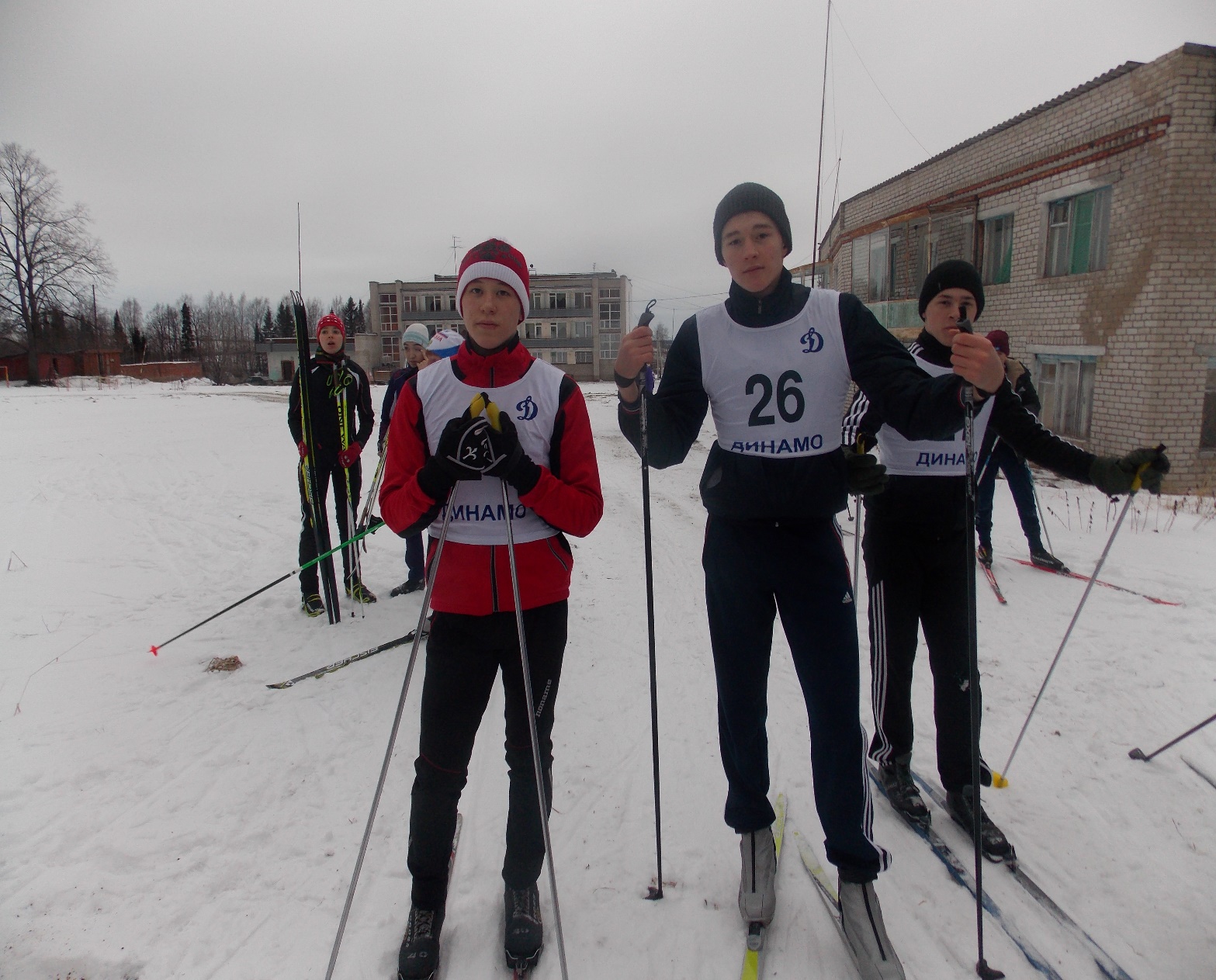 